Hvordan pH påvirker næringsstoffenes tilgjengelighet i jorda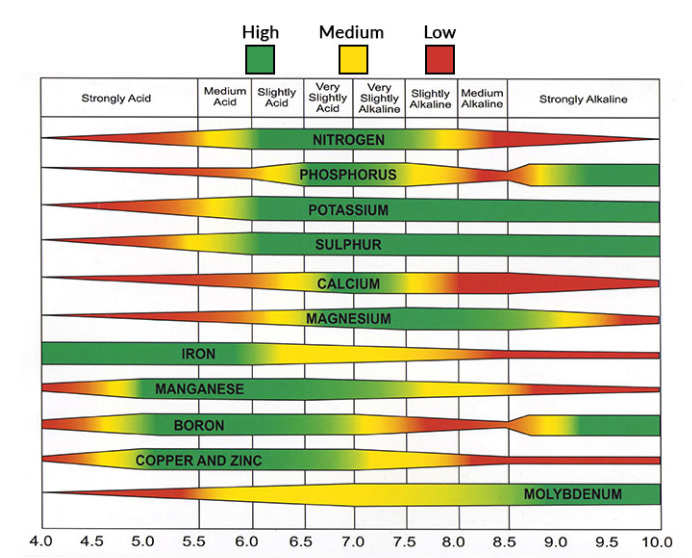 